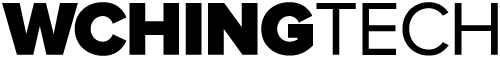 Invoice Management System
發票管理系統* 本系統項目將開發「兩個」手機應用程式 (即 Android 和 iOS) 以及「一個」網頁版。* 兩個手機應用程式將會由申請人獨立擁有及只供公司內部使用，因此開發後「不會」在 Apple Store 和 Google Play 上面發佈。程式開發後將提供應用程式下載網址，可於手提電話直接下載安裝使用。服務/產品描述系統設計/設置/登錄功能系統設計/設置/登錄功能系統設計/設置/登錄功能系統設計/設置/登錄功能UI/UX  設計- 移動應用程序的 UI/UX 設計
- 線框圖設計
- 乾淨和用戶友好的佈局和簡單的體驗 數據庫結構設計與創建 - 用於移動應用程序和管理平台的數據庫設計所有平台的多語言支持 - 提供繁體,  簡體,  英文三種語言登錄功能- 屏幕登錄頁面設計及設置
- 支援用戶帳號和密碼登錄
- 忘記密碼處理
- 逾時未操作者自動登出功能(網頁版)系統基本功能 (可於 Android / iOS / 網頁版同時使用) 系統基本功能 (可於 Android / iOS / 網頁版同時使用) 系統基本功能 (可於 Android / iOS / 網頁版同時使用) 系統基本功能 (可於 Android / iOS / 網頁版同時使用) 用戶會議安排- 創建/編輯/刪除多個記錄
備忘錄功能- 創建/編輯備忘錄內容/待辦事情
- 以列表方式顯示
- 更改狀態說明/執行階段
- 按時提醒功能日曆功能增設/編輯/刪除/查看行程紀錄
- 行程起始及完結時間- 備忘錄關鍵字搜索和排序功能- 數據列表中進行關鍵詞搜索
- 按數據列表顯示的結果- 彈性排序/分類通知- 透過不同作業工具接收通知部門管理審批功能
- 建立待審批文件
- 待審批通知
- 自動批核
- 審批結果顯示電郵設定- 編輯電郵- 設定接收電郵推廣發票管理功能 IMS發票管理功能 IMS發票管理功能 IMS發票管理功能 IMS可於 Android / iOS / 網頁版同時使用可於 Android / iOS / 網頁版同時使用可於 Android / iOS / 網頁版同時使用可於 Android / iOS / 網頁版同時使用發票系統管理- 儀表板- 顯示發票及報價單的記錄和狀態- 顯示：未付、部分支付、已付款狀態- 顯示當月發票及報價- 報價單及發票記錄- 設快捷鍵連接產品管理系統發票模板管理- 設置多個發票模板- 添加品牌/企業名稱- 上載公司標誌- 聯絡電話- 傳真，地址和網站發票及報價單系統- 預訂格式- 連結「客戶管理」系統資料- 創建相關收票人對象- 條款及細項- 付款日期選項- 添加收款項目、細項及金額(自動轉換成總額款項)- 創建發票/報價單/收據- 通過手機或電子郵件分享發票/報價單/收據- 製作多個範本- 可轉換為PDF檔以excel格式導出發票收據- 發票信息- 以Excel格式導出Android / iOS 獨有專屬功能Android / iOS 獨有專屬功能Android / iOS 獨有專屬功能Android / iOS 獨有專屬功能PDF簽名功能- 導入/編輯 PDF 文件
- 電子簽名
- WhatsApp /電子郵件等分享 PDF 文件網頁版獨有專屬功能網頁版獨有專屬功能網頁版獨有專屬功能網頁版獨有專屬功能用戶資料顯示- 受僱形式- 年假數目- 使用權限圖像化功能- 以列表/圖標形式通知功能- 過往使用痕跡